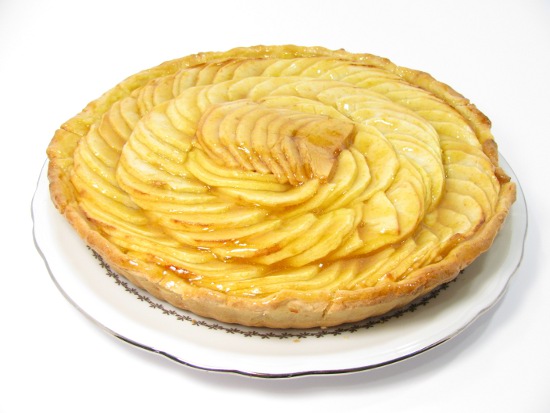 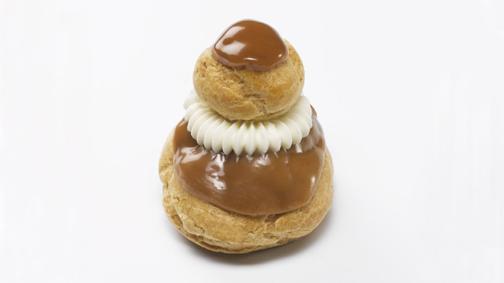 tartereligieuse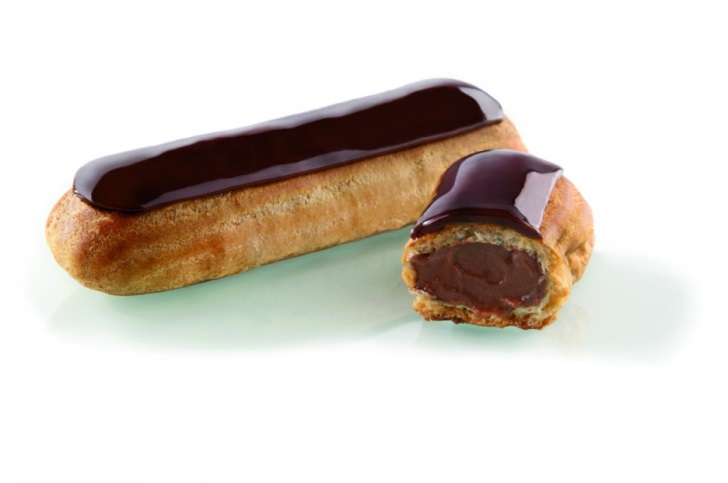 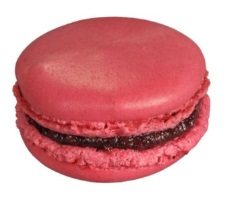 éclairmacaron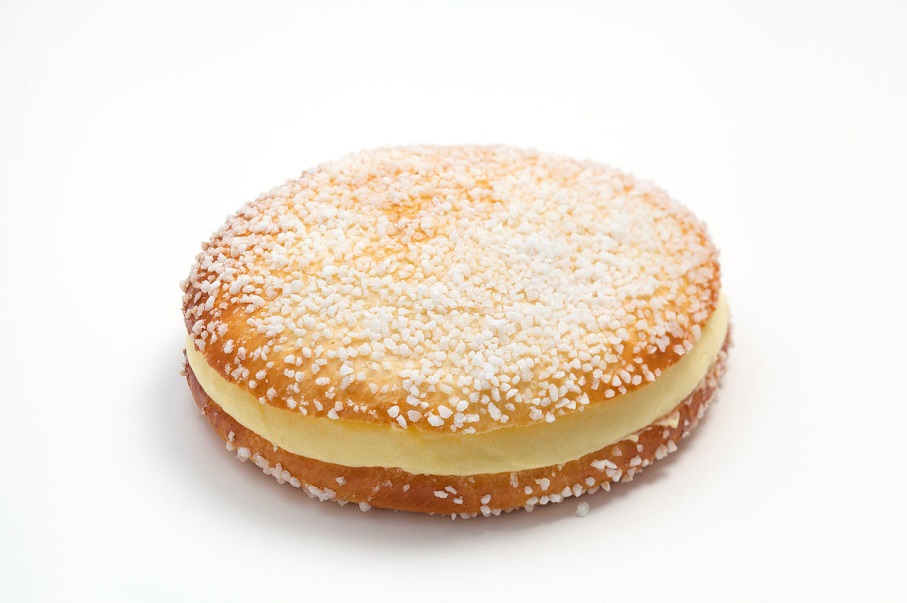 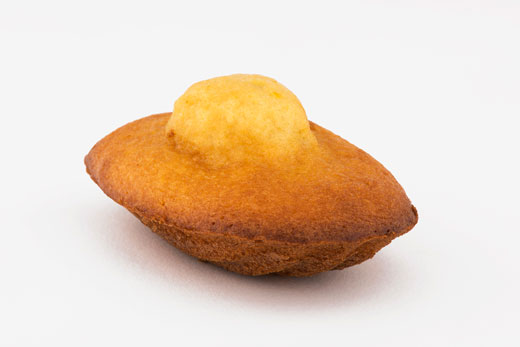 tropéziennemadeleine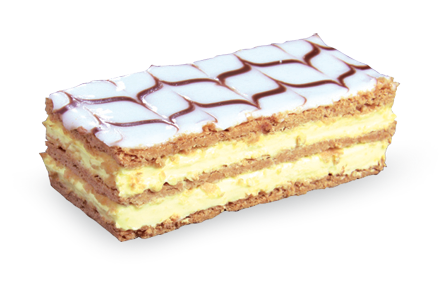 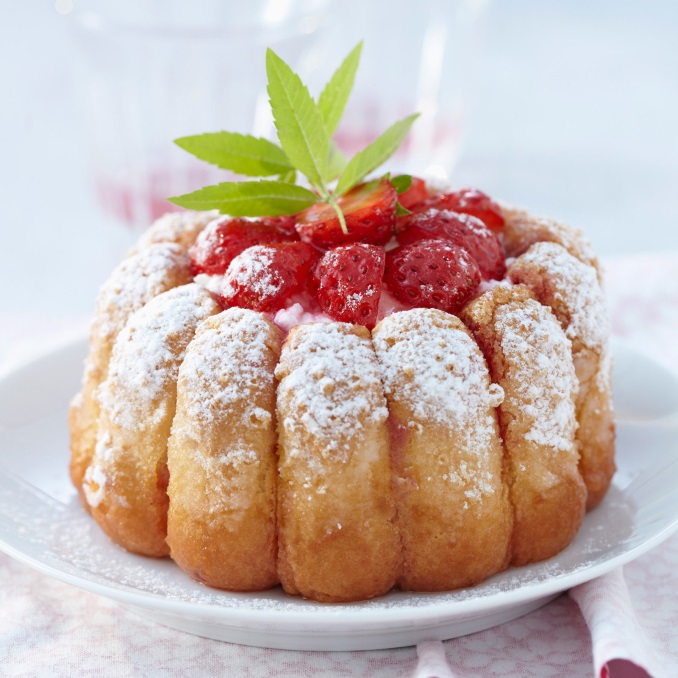 mille-feuillecharlotte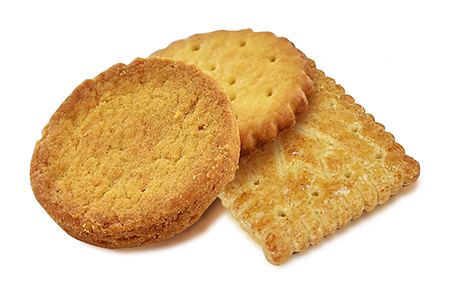 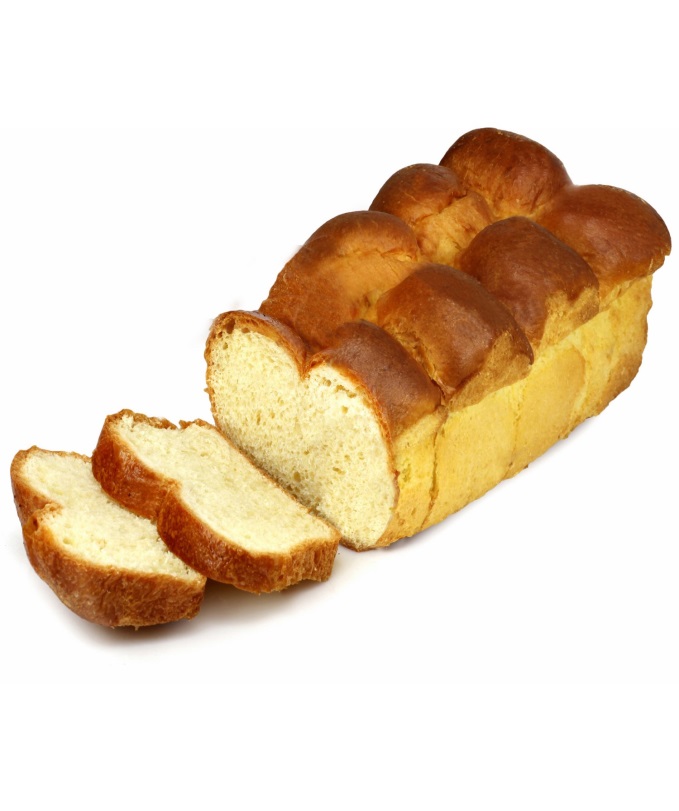 biscuitsbrioche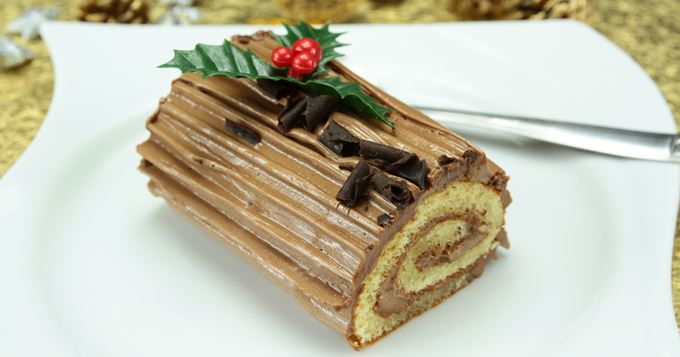 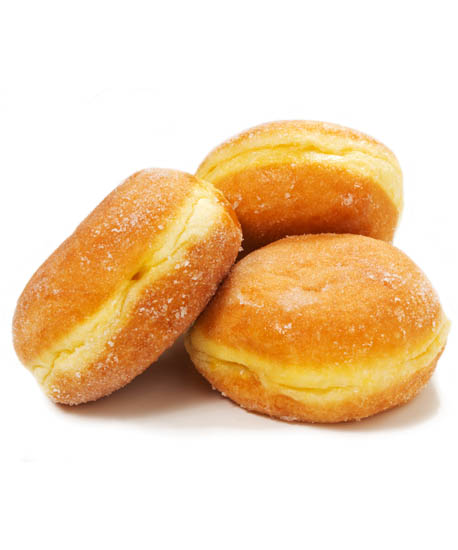 bûchebeignet